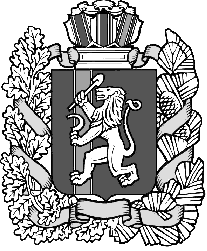 Нижнетанайский сельский Совет депутатовДзержинского районаКрасноярского краяРЕШЕНИЕс.Нижний Танай 14.09.2023									 № 21-160Р Об утверждении Положения о жилищной комиссии администрации Нижнетанайского сельсоветаВ соответствии с Жилищным кодексом Российской Федерации, статьей 14 Федерального закона от 6 октября 2003 года № 131-ФЗ «Об общих принципах организации местного самоуправления в Российской Федерации», руководствуясь Уставом Нижнетанайского сельсовета Дзержинского района Красноярского края, Нижнетанайский сельский Совет депутатов РЕШИЛ:1.Утвердить Положение о жилищной комиссии администрации Нижнетанайского сельсовета Дзержинского района Красноярского края согласно приложения № 1 к решению.2. Утвердить состав жилищной комиссии согласно приложения № 2 к решению.3. Контроль за исполнением настоящего Решения оставляю за собой.4. Настоящее Решение вступает в силу в день, следующий за днем его официального обнародования и применяется к правоотношениям возникшим 03.04.2023 года.5. Настоящее Решение  разместить на официальном сайте администрации Нижнетанайского сельсовета в сети «Интернет» по адресу: adm-nt.ruПредседатель Совета депутатов
Глава Нижнетанайского сельсовета                                                К.Ю. ХромовПриложение № 1к Решению Нижнетанайского сельского Совета депутатов от  14.09.2023 № 21-160РПОЛОЖЕНИЕО ЖИЛИЩНОЙ КОМИССИИ АДМИНИСТРАЦИИ НИЖНЕТАНАЙСКОГО СЕЛЬСОВЕТА1. ОБЩИЕ ПОЛОЖЕНИЯ1.1. Жилищная комиссия администрации Нижнетанайского сельсовета (далее - Жилищная комиссия) создается с целью рассмотрения вопросов относящихся к ее компетенции. 1.2. В своей деятельности жилищная комиссия руководствуется Конституцией Российской Федерации, Жилищным кодексом Российской Федерации, Гражданским кодексом Российской Федерации, иными федеральными законами и законами Красноярского края в области жилищных отношений, а также настоящим Положением.1.3. Комиссия осуществляет свою деятельность на основе принципов законности, гласности.2. КОМПЕТЕНЦИЯ ЖИЛИЩНОЙ КОМИССИИ2.1. Жилищная комиссия обсуждает и принимает решения по следующим вопросам:1) принятие граждан на учет в качестве нуждающихся в жилых помещениях, предоставляемых по договору социального найма;2) снятие граждан с учета в качестве нуждающихся в жилых помещениях;3) согласование обмена жилых помещений, предоставленных по договорам социального найма;4) предоставление жилых помещений в специализированном жилищном фонде в соответствии с порядком предоставления жилых помещений муниципального специализированного жилищного фонда;3. ОРГАНИЗАЦИЯ РАБОТЫ ЖИЛИЩНОЙ КОМИССИИ3.1. Жилищную комиссию возглавляет и руководит ее работой председатель Жилищной комиссии.Председателем Жилищной комиссии является глава Нижнетанайского сельсовета.3.2. В отсутствие председателя Жилищной комиссии его полномочия исполняет заместитель председателя Жилищной комиссии.Заместителем председателя Жилищной комиссии является депутат Нижнетанайского сельского совета депутатов3.3. Секретарем Жилищной комиссии является специалист администрации Нижнетанайского сельсовета.Секретарь Жилищной комиссии:1) обеспечивает прием заявлений граждан о принятии на учет в качестве нуждающихся в жилых помещениях по договору социального найма в соответствии Законом Красноярского края от 23 мая 2006 года № 18-4751 «О порядке ведения органами местного самоуправления учета граждан в качестве нуждающихся в жилых помещениях, предоставляемых по договорам социального найма на территории края» (далее - Закон Красноярского края № 18-4751);2) ведет протоколы заседаний Жилищной комиссии;3) подготавливает проекты решений Жилищной комиссии и проекты постановлений администрации Нижнетанайского сельсовета, принимаемые на основании решений Жилищной комиссии;4) осуществляет уведомление заинтересованных граждан о решениях, принятых Жилищной комиссией;5) осуществляет ведение учета граждан, принятых на учет в качестве нуждающихся в жилых помещениях по договору социального найма, в порядке, установленном Законом Красноярского края № 18-4751.3.4. Формой деятельности Жилищной комиссии являются заседания, которые проводятся по мере необходимости, но не реже одного раза в месяц.3.5. Секретарь Жилищной комиссии заблаговременно уведомляет членов Жилищной комиссии о месте и времени проведения заседаний Жилищной комиссии.3.6. Заседание Жилищной комиссии считается правомочным, если на нем присутствует более половины ее членов.3.7. Решение Жилищной комиссии принимается большинством голосов присутствующих на заседании, путем открытого голосования. Члены Жилищной комиссии при принятии решений имеют по одному голосу. В случае равенства голосов голос председательствующего является решающим.3.8. Решение Жилищной комиссии оформляется протоколом, который подписывается председателем, его заместителем, секретарем и членами Жилищной комиссии, присутствовавшими на заседании.3.10. Член Жилищной комиссии, голосовавший против принятого Жилищной комиссией решения, вправе отразить в протоколе свое особое мнение.3.9. На основании решения Жилищной комиссии администрацией Нижнетанайского сельсовета принимается соответствующее постановление.3.10. Постановления, принятые на основании решений Жилищной комиссии, регистрируются в общем порядке в соответствии с Инструкцией по делопроизводству.3.11. Постановления администрации, принятые на основании решений Жилищной комиссии, могут быть обжалованы в суд в установленном законодательством порядке.Приложение № 2к Решению Нижнетанайского сельского Совета депутатов от  14.09.2023 № 21-160РСОСТАВ ЖИЛИЩНОЙ КОМИССИИ АДМИНИСТРАЦИИ НИЖНЕТАНАЙСКОГО СЕЛЬСОВЕТАПредседатель Жилищной комиссииХромов Константин ЮрьевичЗаместитель председателя Жилищной комиссииГузенков Анатолий НиколаевичСекретарь Жилищной комиссииМорозова Анастасия ИгоревнаЧлены Жилищной комиссииЧлены Жилищной комиссииУчитель начальных классов Нижнетанайской средней школыБурмакина Татьяна ФедоровнаОбщественный представительМашукова Валентина Андреевна